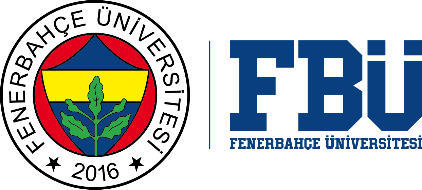 FENERBAHÇE UNIVERSITY GRADUATE SCHOOLACCEPTANCE AND APPROVALThe work titled “…………………………………….……………………………………….”  by [Student, Name SURNAME]  was successful at the thesis defense exam held on [Date of Defense Exam] day and was accepted as a doctoral thesis by our jury.                                                                             [Signature]                                                                            [Title, Name SURNAME] (Head of the Jury)                                                                            [Signature]                                                                            [Title, Name SURNAME] (Thesis Advisor)                                                                            [Signature]                                                                            [Title, Name SURNAME] (Jury Member)                                                                            [Signature]                                                                            [Title, Name SURNAME] (Jury Member)                                                                            [Signature]                                                                            [Title, Name SURNAME] (Jury Member)